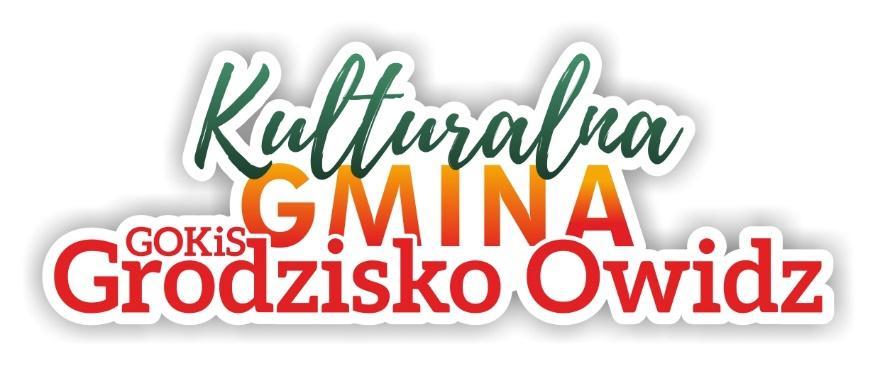 WNIOSEK O DOFINANSOWANIE PROJEKTUPRZEZ GMINNY OŚRODEK KULTURY I SPORTU GRODZISKO OWIDZWnioskujący składa wypełniony „Wniosek o dofinansowanie projektu” osobiście w siedzibie Gminnego Ośrodka Kultury i Sportu Grodzisko Owidz lub elektronicznie na adres mailowy: gokisgrodzisko@gmail.com nie później niż 14 dni przed zakładanym terminem rozpoczęcia projektu.  Realizacja jednego projektu może obejmować i odbywać się tylko w jednym miejscu. Nie ma możliwości łączenia projektów w różnych lokalizacjach w jednym wniosku.Wnioskujący zobowiązuje się do wykorzystania pozyskanych środków, które uzyskał na realizację projektu, zgodnie z celem na jakie je uzyskał. Wnioskujący sprawuje kontrolę nad prawidłowością realizowanego projektu, w tym wydatkowaniu dofinansowania oraz prowadzonych działań.Wszelkie podejmowane działania w świetlicach wiejskich muszą zostać wcześniej uzgodnione z opiekunem danej świetlicy. Dane kontaktowe do opiekunów są dostępne w Gminnym Ośrodku Kultury i Sportu Grodzisko Owidz.Wnioskujący zobowiązuje się do rzetelnego i bieżącego informowania o przebiegu realizacji projektu, wprowadzanych zmianach oraz występujących problemach Gminny Ośrodek Kultury i Sportu Grodzisko Owidz. Roczny budżet możliwy do wykorzystania przez świetlicę wynosi 4000 zł. Dofinansowania w ramach tej kwoty mogą dotyczyć projektów długoterminowych (zakładających minimum 3 spotkania), takich jak:- organizacja warsztatów- zajęcia sportowe- inne zajęcia o charakterze kulturalnymW ramach rocznego budżetu (4000 zł) jest możliwość wydatkowania kwoty w łącznej maksymalnej wysokości 1000 zł na wydarzenia jednodniowe, typu: festyny, pikniki, dożynki, dzień dziecka, spotkanie seniorów, Mikołajki, spotkanie wigilijne, itp. Wszelkie dokumenty finansowe (faktury, rachunki) dotyczące projektu muszą zostać dostarczone do siedziby Gminnego Ośrodka Kultury i Sportu Grodzisko Owidz nie później niż dwa dni kalendarzowe po ich wystawieniu, w terminie umożliwiającym ich terminową zapłatę. Formy zapłaty to gotówka lub przelew. Nie można dokonywać płatności kartą. Dane, na które muszą zostać wystawione dokumenty finansowe to: Gminny Ośrodek Kultury i Sportu Grodzisko OwidzUl. Rycerska 1, 83-211 OwidzNIP: 592 227 98 52Dane osobowe do sporządzenia umowy o dzieło / zlecenie dla prowadzącego zajęcia należy dostarczyć niezwłocznie po otrzymaniu akceptacji wniosku – nie później niż 7 dni przed planowanym rozpoczęciem zajęć.Jeśli wnioskujący zamawia plakaty związane z promocją projektu, zobowiązany jest do ich odbioru w siedzibie Gminnego Ośrodka Kultury i Sportu Grodzisko Owidz. Wnioskujący zobowiązany jest do informowania o tym, że projekt został dofinansowany ze środków Gminnego Ośrodka Kultury i Sportu Grodzisko Owidz. Informacja ta powinna znaleźć się we wszystkich materiałach, publikacjach, relacjach na portalach społecznościowych typu Facebook, informacjach dla mediów, wystąpieniach publicznych. W przypadku plakatów oraz relacji zdjęciowych wymagany jest zapis „Dofinansowano ze środków Gminnego Ośrodka Kultury i Sportu Grodzisko Owidz”. Wnioskujący o dofinansowanie zobowiązany jest do przesłania dokumentacji zdjęciowej z prowadzonych działań na adres mailowy: gokisgrodzisko@gmail.com lub poprzez messanger FB: Kulturalna Gmina. W przypadku projektów długoterminowych, kilkumiesięcznych – zdjęcia powinny być wysyłane przynajmniej raz w miesiącu. Realizujący projekt zobowiązany jest do przesyłania / dostarczania co miesiąc harmonogramu zawierającego dni oraz godziny przeprowadzonych / zrealizowanych zajęć. W przypadku braku powyższego – nie zostanie wypłacone wynagrodzenie.Wnioskujący oświadcza, że zajęcia w ramach dofinansowania przez Gminny Ośrodek Kultury i Sportu Grodzisko Owidz skierowane są do mieszkańców gminy wiejskiej Starogard Gdański. Gminny Ośrodek Kultury i Sportu Grodzisko Owidz ma prawo żądać, aby wnioskodawca w wyznaczonym terminie przedstawił dodatkowe informacje, wyjaśnienia oraz dowody związane z realizacją projektu. Wnioskujący zobowiązuje się do pozostawienia pomieszczeń świetlicy wiejskiej po przeprowadzonych zajęciach / spotkaniach w stanie, w jakim ją odebrał – zachowując czystość i porządek. Jeśli wnioskujący nie prowadzi zajęć osobiście – winien poinformować o tym prowadzącego zajęcia. W czasie trwania dodatkowych obostrzeń związanych z COVID-19, wnioskujący zobowiązuje się do przestrzegania zasad odgórnych wydanych przez rząd, gminę Starogard Gdański, Gminny Ośrodek Kultury i Sportu Grodzisko Owidz oraz Gminny Zakład Usług Komunalnych administrujący budynkami świetlic wiejskich na terenie gminy. Dane osoby odpowiedzialnej za realizację projektuDane osoby odpowiedzialnej za realizację projektuImię i nazwiskoTelefon kontaktowyAdres e-mailPodstawowe informacje dotyczące projektuPodstawowe informacje dotyczące projektuPodstawowe informacje dotyczące projektuPodstawowe informacje dotyczące projektuNazwa projektuMiejsce realizacjiPlanowana liczba uczestnikówŁączna liczba godzin projektuŁączna kwota dofinansowaniaSzczegóły projektuSzczegóły projektuCzas realizacji projektu(Prosimy o podanie konkretnych dat oraz godzin spotkań)Opis projektu(Czego dotyczy projekt? Jaki jest jego cel?Co zyskają mieszkańcy dzięki działaniom, które zakłada projekt?)Promocja(Jakie działania promujące projekt i jego dostępność dla mieszkańców planuje podjąć osoba odpowiedzialna za projekt?)Informacje nt. osoby prowadzącej zajęcia(Kto będzie prowadził zajęcia? Jakie ma doświadczenie / wykształcenie?)Budżet projektuBudżet projektuWnioskowana kwota wynagrodzenia dla prowadzącego zajęcia:(prosimy o dopisanie czy wynagrodzenie ma być rozliczone na podstawie umowy zlecenie czy prowadzący wystawia fakturę/rachunek)Koszty materiałowe:Pozostałe informacjePozostałe informacjeCzy projekt został skonsultowany z opiekunem świetlicy? Czy opiekun świetlicy został zaznajomiony z wnioskowaną kwotą dofinansowania?Czy potrzebne są materiały graficzne do promocji projektu? (plakaty)Data i podpis osoby wnioskującej o dofinansowanie:REGULAMIN PRZYZNAWANIA DOFINANSOWANIA PROJEKTU PRZEZ GOKIS GRODZISKO OWIDZInformacje ogólneFINANSOWANIE PROJEKTU (dokumentacja wydatków, informacje dotyczące budżetu)PROMOCJA PROJEKTU, SPRAWOZDANIE Z DZIAŁAŃ, INFORMACJE DODATKOWEOświadczam, że zapoznałam/zapoznałem się z  powyższym regulaminem i zobowiązuję się stosować do zawartych w nim informacji, wskazań i terminów.Oświadczam, że zapoznałam/zapoznałem się z  powyższym regulaminem i zobowiązuję się stosować do zawartych w nim informacji, wskazań i terminów.Data i podpis osoby wnioskującej o dofinansowanie:Informacje wewnętrzne GOKiSInformacje wewnętrzne GOKiSAkceptacja dyrektorki GOKiS Grodzisko Owidz